Shareholding Pattern Shekhawati Poly-Yarn Limited Quarter Ending:   30.06.2012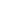 